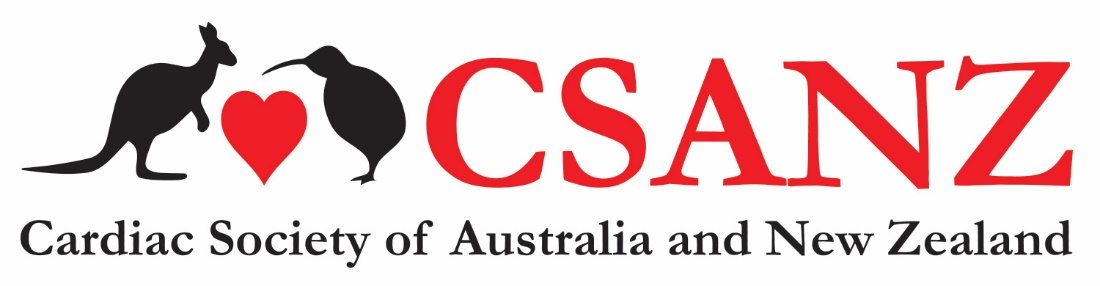 Application form for funding commencing 2022Please note that this is the date when your application will be due at the CSANZ Secretariat, email: info@csanz.edu.au The Cardiac Society of Australia and New ZealandSuite 4  Level 12  189 Kent Street, Sydney  NSW  2000  AustraliaPh:  61 2 9226 7900    www.csanz.edu.au    info@csanz.edu.auABN  23 003 635 505PLEASE NOTE:  Two written referee reports must be submitted with this application and must be provided on the CSANZ Referee Report Form available to download from the CSANZ website www.csanz.edu.auResearch funded by the CSANZ shall be conducted in accordance with the NHMRC National Statement on Ethical Conduct in Human Research, 2007 (updated 2018). Clearances for research that involve any of the following shall be obtained from the appropriate Ethics Committee and/or Biosafety Committee and submitted to the CSANZ before funding is released.(This should be suitable for publication in CSANZ newsletter, E-news etc)(a)	Applicant & SupervisorWe certify that all details given in the application are correct and we agree to carry out the project in accordance with the CSANZ’s current Conditions of Award for Research Scholarships and in accordance with the principles of the NHMRC Australian Code for the Responsible Conduct of Research (2018).By signing, we confirm that we have complied with all instructions in the application form and understand that failure to do so may result in the withdrawal of our application from the review process.ApplicantSupervisor (b)	Head of DepartmentI certify that appropriate facilities will be available to the applicant if successful and that I am prepared to have the project carried out in accordance with the Conditions of Award for CSANZ Research Scholarships.(c)	Head/Nominee of administering institution I certify that this request satisfies the requirements of this institution, and that this institution has established administrative procedures for assuring sound scientific practice in accordance with the principles of the Australian Code for the Responsible Conduct of Research (2018).(d)	Verification by  Administrative Officer I verify that I have checked this application and that, to the best of my knowledge all instructions included in this form have been complied with and all relevant details are correct at the time of lodgement with the CSANZ.  In addition, I verify this institution has established administrative procedures for assuring sound scientific practice in accordance with the principles of the Australian Code for the Responsible Conduct of Research (2018).Scientific Project TitleSurname First nameTitleInstitute StateNB:  All correspondence relating to this application will be sent to the applicantNB:  All correspondence relating to this application will be sent to the applicantNB:  All correspondence relating to this application will be sent to the applicantNB:  All correspondence relating to this application will be sent to the applicantSurnameFirst NameTitleCurrent AppointmentCommencement Date	Institution	Postal Address	Telephone	EmailPlease tick if you have commenced your PhD (or equivalent degree)?If so, when (mm/yy)Most recent & highest academic qualifications:Most recent & highest academic qualifications:Most recent & highest academic qualifications:YearDegreeConferring Institution                                     Name                                      Name                                      Name AddressAdministering Institution(where funds will be administered)Administering Institution(where funds will be administered)ABNSurnameFirst NameTitleQualificationsInstitution	Department	Telephone	MobileEmailSurnameFirst NameTitleQualificationsInstitution	Department	Telephone	MobileEmailNAMEEMAILATTACHEDYes / NoREFEREE 1REFEREE 2What proportion of your time will be spent conducting research? (Give your answer as a percentage)YES / NOIs this application also under review by any other funding body? If YES, please provide detailsIs this application also under review by any other funding body? If YES, please provide detailsFunding BodyDetails of Application(include award category & reference number if known)Details of Application(include award category & reference number if known)Start DateEnd DateYES / NO1Does this project involve experiments on human subjects?1If YES, is Human Ethics Review Committee approval attached?22 (b)Does this project involve experiments on animals?22 (b)If YES, is Animal Ethics Review Committee approval attached?3Does this project involve genetic manipulation of organisms or the use of radioactive/carcinogenic / toxic chemicals?3If YES, is Institutional Bio-safety Committee approval attached?Describe overall aims of the research and expected cardiovascular health outcomes.  This should be suitable for publication in CSANZ newsletter, E-news etc.  (a)  Specific Aims - List the specific aims of the project, including a clear statement of the specific aims and hypotheses to be tested (15 lines maximum)(b)  Potential Outcomes - Focus on clinical or public health significance (10 lines maximum) Include publications (which have been published, or accepted for publication, in refereed journals in the last five years.  The list should be numbered and each reference should include authors, journal name, journal title, year and page numbers. Please add impact factors and citations for each of your publications as well as the relative ranking of each journal within its field (if available). Please indicate the role you had in each of these publications.   Describe your overall career aspirations (HALF PAGE MAXIMUM).  In particular, focus on your commitment to research, cardiovascular disease research and future career plans.  Provide details (ONE PAGE MAXIMUM) of significance scientific achievements (excluding information provided in section 14 about publications).   Applicants may attach up to FOUR pages maximum with their application, including references. Figures may be included within the four pages.  Fill in the box the number of pages included as attachment.Full Name SignatureDate___/___/_______Full Name SignatureDate___/___/_______TitleFull NamePositionDepartmentInstitutionSignatureDate___/___/_______TitleFull NamePositionDepartmentInstitutionSignatureDate___/___/_______TitleFull NamePositionDepartmentInstitutionPhoneFaxEmailSignatureDate___/___/_______